Presse-InfoEvangelische Kirche in Mitteldeutschland (EKM)Pressestelle Erfurt, presse.erfurt@ekmd.de
Ralf-Uwe Beck, 0172-7962982 und Susanne Sobko, 0162-2048755Pressestelle Magdeburg, presse.magdeburg@ekmd.de Friedemann Kahl, 0151-59128575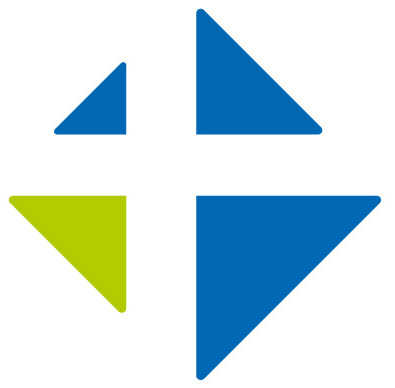 www.ekmd.de April 2023EKM verfügt über die meisten Gotteshäuser aller Landeskirchen Sanierung und Erhalt sind eine große HerausforderungAuf dem Territorium der Evangelischen Kirche in Mitteldeutschland (EKM) stehen 4.022 evangelische Kirchen und Kapellen – das sind rund 20 Prozent aller Kirchen in der Evangelischen Kirche in Deutschland (EKD), obwohl es in der EKM nur 3,2 Prozent der evangelischen Kirchenmitglieder gibt. Nirgendwo sonst in Deutschland finden sich so viele wertvolle und geschichtsträchtige Gotteshäuser. Die durchschnittliche Zahl der Gemeindeglieder pro Kirche liegt in der EKM bei 164, der EKD-Durchschnitt liegt bei 993. Zur EKM gehören 3890 Kirchen in vier Bundesländern:1.887 Kirchen im Freistaat Thüringen1.726 Kirchen in Sachsen-Anhalt 	142 Kirchen im Freistaat Sachsen 	 135 Kirchen in Brandenburg 	Dazu kommen 132 Friedhofskapellen.Sanierungsbedarf laut einer Zustandserfassung: 99 Prozent der Kirchen stehen unter DenkmalschutzAn der Hälfte der erfassten Kirchen besteht noch erheblicher Instandsetzungsbedarf an Dächern, Fassaden und TürmenBei etwa fünf Prozent der Kirchen ist ein Befall mit Hausschwamm und somit ganz dringender Handlungsbedarf gemeldetNur noch unter ein Prozent der Kirchen sind einsturzgefährdet (baupolizeilich gesperrt und unbenutzbar); vor 1989 waren es etwa zehn Prozent Durch die demografische Entwicklung und die starke Säkularisierung zu DDR-Zeiten besonders betroffene Regionen: Nordthüringen (Südharz und Kyffhäuserkreis) und Teile Ostthüringens (Altenburger Land) sowie die Altmark und die Bereiche Mansfelder Land und das Umfeld von Halle und MerseburgSachlage:Sanierung und Erhalt der Kirchen sind Aufgaben der Kirchengemeinden Die Zahl der Mitglieder der Kirchengemeinden sinkt, Pfarrstellen werden zusammengelegt, nicht mehr alle Kirche werden regelmäßig für kirchliche Veranstaltungen genutzt – dadurch sind einige Kirchengemeinden damit überfordert, ihre Kirchen zu sanierenLösungsmodelle:Zunächst wird nach Nutzungserweiterungen gesucht, welche die gottesdienstliche Nutzung weiterhin ermöglichen; erst als letzte Variante wird der Verkauf erwogenZahlreiche Fördervereine versuchen, den Erhalt zu unterstützen und Leben in wenig genutzte Kirchen zu bringenDie Landeskirche unterstützt vielfältig den kreativen Umgang mit dem Gemeindeleben (Erprobungsräume der EKM) und den Gebäuden (Modell-Projekte mit der IBA Thüringen). Die Kirchengemeinden und Kirchenkreise sollen verstärkt Gebäudekonzeptionen erstellen.Für einige Kirchen, deren Erhalt gefährdet war, konnten bereits kreative Nutzungserweiterungen gefunden wurden, zum Beispiel:Kulturkirchen: Weißensee, Bad Langensalza St. Trinitatis, HermsdorfLapidarium: Kirche St. Gertraud Mageburg-SalbkeHochzeitskirche: Querkirche Klein Santersleben (Ortsteil von Schackensleben)Her(r)bergskirche: Michaeliskirche Neustadt a.R.Bienenkirche und Sinnesgarten: Kirche St. Peter und Paul RoldislebenKunstprojekt „organ“ (Flammenorgel): St. Annen-Kapelle KrobitzEntwidmung von Kirchen:Bisher vereinzelt, um die Gebäude abzubrechen oder zu verkaufenSeit 1990 wurden vierzehn Kirchen im Gebiet der EKM verkauftBeispiele in Thüringen:Abbruch der 30 Jahre nicht genutzten sogenannten Schwarzburger Kirche in Neustadt am Rennsteig (2016)Entwidmung der Kirche in Aubachtal im Juni 2021, Verkauf geplantBeispiele in Sachsen-Anhalt: Verkauf der Liebfrauenkirche Wernigerode an die Kulturstiftung Wernigerode, hier soll eine Konzerthalle entstehenVerkauf der Gutskirche Schönfeld (Ortsteil der Stadt Bismark im Landkreis Stendal) an den Verein „Freunde der Gutskirche Schönfeld“, der sie saniert und für kulturelle Veranstaltungen nutzen willVerkauf der Bauermeister-Gedächtniskirche in Bitterfeld, Stadtteil Deutsche GrubeVerkauf einer Kirche an einen Privatbesitzer, hier entsteht eine KunstgalerieUmsetzung/Verkauf der Kirche in Chüden an ein HeimatmuseumNeue Kirchen:Keine Neubauten in den letzten Jahren, allerdings Wiederaufbau der Kirchenruine in Nottleben bei Erfurt Am 28. Juni 2020 hat Landesbischof Friedrich Kramer die Rosenkirche im Augustinerkloster Erfurt eingeweiht (zählt nicht zu Gebäuden)Investitionen:In der EKM werden für Bauvorhaben der Kirchengemeinden (Kirchen, Gemeindezentren, Pfarrhäuser) pro Jahr etwa 80 Millionen Euro investiertDie Landeskirche unterstützt mit etwa 2,34 Millionen Euro (u.a. Ausgleichsfonds, Innovationsfonds, Kunstgutstiftung, Orgel- und Glockenzuschüsse) sowie fachlicher Kompetenz Die Kirchenkreise zahlen etwa neun Millionen, der Rest wird von den Kirchengemeinden mit Hilfe von Drittmitteln (Fördergelder, Spenden etc.) finanziert Aufgaben für die Zukunft: Gebäudebestand muss reduziert werden, insbesondere nicht ausreichend genutzte Pfarr- und Gemeindehäuser Kirchen mehrfach nutzen, zum Beispiel mit Vereinen, Diakonie und KommunenGemeindeleben unter einem Dach konzentrierenBeispiel für Kooperation mit der politischen Gemeinde: Waltersleben bei Erfurt; gemeinsame Sanierung und Nutzung, Teilen der UnterhaltskostenZitat Elke Bergt, Leiterin des Baureferates im Landeskirchenamt der EKM:„Ob sich die Landeskirche von weiteren Kirchen trennen muss, bleibt abzuwarten. Nicht alle Gebäude können wir in gleicher Art und Weise erhalten. Wir müssen mit Abstufungen leben von gut saniert und super nutzbar bis hin zur einfachen Verkehrssicherung je nach Kraft der Gemeinden und gegebenenfalls ihrer Unterstützer.“Stellenwert der Kirchen:Sie übermitteln die christliche Botschaft als Gebäude und haben einen enormen Symbolwert. Rettung und Erhalt sorgen für hohes ehrenamtliches Engagement – nicht nur bei Kirchenmitgliedern und religiösen Menschen, sondern über breite Bevölkerungsschichten hinweg. So gibt es etwa 400 Kirchbauvereine und -initiativen in der EKM, teilweise gehören mehr als ein Drittel der Mitglieder keiner Kirche an.1. Soziale Bedeutung:Freiwilliges Engagement vieler Dorfbewohner zur Instandhaltung von KirchengebäudenAusdruck bürgerlicher Selbstorganisation, die der Stärkung zivilgesellschaftlicher Strukturen des ländlichen Raumes dientAls Bauwerke mit einer hohen symbolischen Qualität integrative Wirkung, wenn sich Christen und Nichtchristen sowie Zugezogene für den Erhalt der Kirche im Ort engagieren2. Kulturelle Bedeutung:Oft ist die Kirche der einzige öffentliche Raum, da in kleinen Ortschaften oft keine Versammlungsräume, Säle oder Gaststätten mehr vorhanden sind Besonders bei Stadtkirchen touristischer Effekt, Beispiel: Herderkirche in Weimar mit jährlich ca. 250.000 Besucher.Kirchengebäude sind nicht nur ablesbare Baugeschichte, sondern auch mit kunsthistorisch wertvollen Ausstattungen versehen; zum Beispiel finden sich in den Kirchen in Thüringen 75.000 historische Ausstattungsgegenstände, darunter mehr als 250 wertvolle mittelalterliche Schnitzaltäre3. Ästhetische Bedeutung:Kirchengebäude sind ortsbild-prägende Bauwerke oder bekannte Landmarken und meistens das bedeutendste Denkmal des Ortes; sie stehen oft im Zentrum und bilden somit den architektonischen MittelpunktBei Rückfragen: Elke Bergt, Leiterin des Baureferats der EKM, 0361-51800151